AUTOEVALUACIÓNEste currículum, evaluado positivamente por la ANECA (ayudante doctor, profesora de universidad privada y contratada doctor), se fundamenta en una línea de formación e investigación que trata de manera interdisciplinar los ámbitos de las ciencias del lenguaje, la comunicación y la educación en una trayectoria progresiva y coherente. En ella destaca la Tesis doctoral con Mención Internacional. Esta línea de investigación es continuada y se nutre del estudio y la reflexión antes y después de la tesis, como puede comprobarse en la proyección de algunas de las aportaciones más relevantes, publicadas en revistas científicas de impacto (JCR y Scopus), que están siendo referente de otros trabajos, como el artículo «De la competencia digital y audiovisual a la competencia mediática: dimensiones e indicadores», además de aportaciones en revistas nacionales y extranjeras indexadas según ClRC. He participado en varias obras colectivas y capítulos de libros en distintas temáticas, y recientemente se ha publicado «Niños y jóvenes ante las redes y pantallas», en una editorial de prestigio.En el ámbito de mi investigación ha sido relevante una estancia de cinco meses en el CREMIT (Milano), centro italiano de referencia en investigación sobre educación mediática. Mi pertenencia al Grupo de Investigación Ágora (HUM-648) y al Grupo Comunicar me ha permitido la participación en proyectos, regionales (Excelencia- Junta de Andalucía) y nacionales (I+D ya finalizado y otro I+D en medios digitales emergentes, aprobado en la última convocatoria), y la creación de una patente. Se une a esto la intervención en Congresos con comunicaciones en más de veinte eventos nacionales e internacionales. También la labor como revisora científica y miembro del consejo técnico de la revista científica Comunicar, Q2 (2015) en JCR y Q1 (2015) en Scopus. La experiencia docente se acredita en ocho años como profesora en el Departamento de Filología Española y sus Didácticas de la Universidad de Huelva con más de 15 asignaturas diferentes impartidas, además de la docencia de Posgrado, donde se ha obtenido una mención de excelencia en la evaluación docente, Jefe de estudios del Máster de Comunicación y Educación Audiovisual (UHU/UNIA) y docente y generadora de contenidos de un MOOC (Universidad de Cantabria/ Miríada X) que se inicia en septiembre. De igual modo, he dirigido diversos TFM y estoy codirigiendo una tesis en un Programa Interuniversitario de Doctorado.  Mi formación académica se complementa con cursos de actualización docente, de formación pedagógica y de técnicas cualitativas de investigación, junto a dos títulos de Posgrado. En suma, este currículum se cimenta en una trayectoria profesional, joven, gradual, pero intensa y persistente, al hilo de las exigencias de un ámbito científico de conocimiento dinámico y cambiante, el de la comunicación y sus implicaciones didácticas.I. EXPERIENCIA INVESTIGADORAI.1. Publicaciones científicasI.1.A. RevistasDelgado-Ponce, Á. y González-Mairena, M. (2011). LA COMPETENCIA MEDIÁTICA PARA EDUCAR EN EL SIGLO XXI. Lenguaje y textos, 34, 69-77.Aguaded-Gómez, J. I. y Delgado-Ponce, Á. (2012). LA MEDIA EDUCATION IN SPAGNA. EVOLUZIONE E POSPETTIVE. Media Education, 3.Pérez-Rodríguez, M.A. y Delgado-Ponce, Á. (2012). DE LA COMPETENCIA DIGITAL Y AUDIOVISUAL A LA COMPETENCIA MEDIÁTICA: DIMENSIONES E INDICADORES. Comunicar 39, 25-34.Parola, A. y Delgado-Ponce, Á. (2013). LA URGENCIA DE LA COMPETENCIA MEDIÁTICA EN LOS PROGRAMAS ESCOLARES. Revista Chasqui, 124, 5 - 10.Delgado-Ponce, Á. y Pérez-Rodríguez, M.A.(2014). BUBUSKISKI. LA EDUCOMUNICACIÓN PARA NIÑOS. Comunicación y Pedagogía, 273-274, 86-91.Ramírez-García, A., Renés, P. y Delgado-Ponce, Á. (2014). LA COMPETENCIA MEDIÁTICA Y EL ÁREA DE LENGUA CASTELLANA Y LITERATURA DE EDUCACIÓN PRIMARIA. ANÁLISIS CURRICULAR EN ESPAÑA. Calidoscopio, 12 (3), 345-355. Doi: 10.4013/cld.2014.123.09Barrezueta, T. & Delgado-Ponce, Á. (2016). Ideología, valores y medios. Un reto de niños, padres y maestros. Ecos de la academia, 3, 12-25. https://issuu.com/utnuniversity/docs/ecos-n03Pérez-Rodríguez, M.A., Delgado-Ponce, Á. & Rivera-Rongel, D. (2016). MEDIA LITERACY AND MEDIA COMPETENCE: DIMENSIONS FOR ANALYSIS AND IMPLEMENTATION OF EDUCATIONAL PROPOSALS. Journal of Media Literacy, 62 (1), 102-109. http://journalofmedialiteracy.org/index.php/about-the-jml/about-the-jmlPérez-Rodríguez, M.A. & Delgado-Ponce, Á. (2017). LA EDUCACIÓN DEL DESEO. COMPETENCIA COMUNICATIVA, COMPETENCIA MEDIÁTICA Y PUBLICIDAD. Textos. Didáctica de la lengua y la literatura, 77, 14-21. ISSN: 1133-9829Pérez-Rodríguez, M.A. & Delgado-Ponce, Á. (2018). MEDIOS MÓVILES EMERGENTES EN LA ENSEÑANZA DE LENGUAS. Prisma social, 20, 114-128.I.1.B. Libros y capítulos de librosAguaded-Gómez, J. I.; Ferrés- I Prats, J.; Cruz-Díaz, M. R.; Pérez-Rodríguez, Mª A.; Sánchez-Carreño, J. y Delgado-Ponce, Á. (2011). EL GRADO DE COMPETENCIA MEDIÁTICA EN LA CIUDADANÍA ANDALUZA. Universidad de Huelva. Grupo Comunicar.Ferrés- I Prats, J.; García-Matilla, A.; Aguaded-Gómez,  J. I.; Sánchez-Carreño, J.; Pérez-Rodríguez, Mª A.;  Díaz, M. R.; Delgado-Ponce, Á. et al. (2011). COMPETENCIA MEDIÁTICA. INVESTIGACIÓN SOBRE EL GRADO DE COMPETENCIA DE LA CIUDADANÍA EN ESPAÑA. Ministerio de Educación.Pérez-Rodríguez, M.A. y Delgado-Ponce, Á. (2012). El GRUPO ÁGORA, UNA ACTIVA PLATAFORMA DE INVESTIGACIÓN UNIVERSITARIA EN EDUCOMUNICACIÓN. En A. García-Jiménez (ed.), Comunicación, infancia y juventud. Situación e investigación en España, (pp. 205-215). Barcelona: UOC.Aguaded, J. I. y Delgado-Ponce, Á. (2014). POLÍTICAS EUROPEAS PARA LA EDUCACIÓN Y COMPETENCIAS MEDIÁTICAS. En I. Eleá (ed.), Agente e vozes. Um panorama da mídia-educaçao no Brasil, Portugal e Espanha, (pp. 237-245). Sweden: Nordicom.Pérez-Rodríguez, M. A. y Delgado-Ponce, Á. (2015). LA ENSEÑANZA OBLIGATORIA ANTE UN ENTORNO DIGITAL. EL GRADO DE COMPETENCIA MEDIÁTICA DEL ALUMNADO. En A. Fueyo, C. Rodríguez-Hoyos y J.M. Pérez-Tornero (eds.), Los territorios de la educación mediática. Experiencias en contextos educativos, (pp. 27-38). Barcelona: UOC.Pérez-Rodríguez, M. A., Delgado-Ponce, Á., García-Ruiz, R. y Caldeiro, M.C. (2015). NIÑOS Y JÓVENES ANTE LAS REDES Y PANTALLAS. LA EDUCACIÓN EN COMPETENCIA MEDIÁTICA. Barcelona: Gedisa.I.2. Participación en proyectos de investigación y/o en contratos de I+DProyecto REDES DE EXCELENCIA dentro del Plan Nacional I+D, en las que participan 10 Universidades Españolas: UVA, UPV, UPF, UNIZAR, UN, UHU, UV, UMA, UNED y UC. Competitivo nacional. Clave: EDU2016-81772-REDT (2017-2019). Duración: Desde 01/07/2017 a 30/06/2019. Presupuesto: 20.000 Euros. Grado de responsabilidad: InvestigadoraTítulo del proyecto o contrato de investigación: COMPETENCIAS MEDIÁTICAS DE LA CIUDADANIA EN MEDIOS DIGITALES EMERGENTES (SMARTPHONES Y TABLETS): PRACTICAS INNOVADORAS Y ESTRATEGIAS EDUCOMUNICATIVAS EN CONTEXTOS MULTIPLES. Entidad financiadora: Ministerio de Economía y Competitividad. Programa Nacional.  Proyectos I+D+I. Programa Estatal de Investigación, Desarrollo e Innovación Orientada a los Retos de la Sociedad 2015-2018. Código del Proyecto aprobado: EDU2015-64015-C3-1-R Proyecto de investigación: LA ENSEÑANZA OBLIGATORIA ANTE LA COMPETENCIA EN COMUNICACIÓN AUDIOVISUAL EN UN ENTORNO DIGITAL Entidad financiadora: Ministerio de Ciencia e Innovación. Programa Nacional de I+D; Código del Proyecto aprobado: EDU2010-21395-C03-03.Proyecto de investigación: LA COMPETENCIA AUDIOVISUAL DE LA CIUDADANÍA ANDALUZA: ESTRATEGIAS DE ALFABETIZACIÓN MEDIÁTICA EN LA SOCIEDAD DEL OCIO DIGITAL. Entidad financiadora: Consejería de Innovación, Ciencia y Empresa de la Junta de Andalucía. Convocatoria 2010 de Incentivos a Proyectos de Investigación de Excelencia en Equipos de Investigación (Modalidad Proyectos Motrices): P10-SEJ-5823.Proyecto de mejora de la alfabetización mediática para  la promoción de la lectura de la prensa en Andalucía MULTICAMPAÑAS DE ALFABETIZACIÓN MEDIÁTICA EN LA CIUDADANÍA ANDALUZA, con código CPRE-201400008933-TRA con el patrocinio de la Consejería de la presidencia de la Junta de Andalucía.Proyecto de I+D COMPETENCIAS MEDIÁTICAS DE LA CIUDADANÍA EN MEDIOS DIGITALES EMERGENTES (SMARTPHONES Y TABLETS): PRÁCTICAS INNOVADORAS Y ESTRATEGIAS EDUCOMUNICATIVAS EN CONTEXTOS MÚLTIPLES del Ministerio de Ciencia e Innovación con clave EDU2015-64015-C3-1-R (2016-2018).I.3. Patentes y otros resultados de la investigaciónVIYOU: MÉTODO ONLINE DE APRENDIZAJE BASADO EN CONTENIDOS SEMÁNTICAMENTE ENRIQUECIDOS (CSE) Y SISTEMA HARDWARE PARA USAR UN TV COMÚN COMO HERRAMIENTA DE ACCESO. Solicitud de Patente: P201500121. Fecha de Solicitud: 30-01-2015.I.6. Contribuciones a congresos y conferencias científicasDelgado-Ponce, Á. (2010). LA COMPETENCIA DIGITAL EN LOS RECURSOS DE LENGUA CASTELLANA Y LITERATURA. CONGRESO INTERNACIONAL ALFABETIZACIÓN MEDIÁTICA Y CULTURAS DIGITALES. Sevilla.Delgado-Ponce, Á. (2010). ANÁLISIS DE LA COMPETENCIA DIGITAL EN RECURSOS EDUCATIVOS. Congreso Internacional EDUTEC 2010. Bilbao.Delgado-Ponce, Á. (2010). EVALUAR LA COMPETENCIA DIGITAL EN RECURSOS DE LENGUA Y LITERATURA: UN INSTRUMENTO DE ANÁLISIS. I Encontro Internacional TIC e Educação. Lisboa.Delgado-Ponce, Á. y Pérez-Rodríguez, M.A. (2011). ANÁLISIS COMPARATIVO DE DIVERSAS PROPUESTAS SOBRE EL DESARROLLO DE LA ALFABETIZACIÓN MEDIÁTICA. Congreso Internacional Educación Mediática y Competencia Digital. La Cultura de la Participación. Segovia.Pérez-Rodríguez, M. A.; Delgado-Ponce, Á. y González-Mairena, M. (2011). COMPETENCIA DIGITAL Y COMPETENCIA LECTORA. Aprender a leer en la red. Congreso Internacional “Comunicación y educación: estrategias de alfabetización mediática”. Barcelona.Delgado-Ponce, Á. y Granados-García, F. (2012). VIDEOJUEGOS TRASLADADOS AL CINE: ANÁLISIS Y CARACTERIZACIÓN DE LA NARRATIVA AUDIOVISUAL EN AMBOS MEDIOS. I Congreso Internacional de la Red Iberoamericana de narrativas Audiovisuales (RED INAV) y III Encuentro Iberoamericano de Narrativas Audiovisuales “Narrativas audiovisuales: convergencia mediática, transnacionalización e intercambio cultural”. Universidad de Granada y Sevilla.Granados-García, F. y Delgado-Ponce, Á. (2012). POTENCIALIDAD DE LOS VIDEOJUEGOS EN LA ESCUELA 2.0: UNA PROPUESTA PARA SU INTEGRACIÓN EN EDUCACIÓN SECUNDARIA. I Congreso Internacional de videojuegos y educación. Alfás del Pi (Alicante).Delgado-Ponce, Á. y Pérez-Rodríguez, M. A. (2011). PLANTEAMIENTO DIDÁCTICO PARA EL DESARROLLO DE LA COMPETENCIA DIGITAL Y AUDIOVISUAL EN EL ÁREA DE LENGUA CASTELLANA Y LITERATURA. XII Congreso Internacional  Sociedad Española de Didáctica de la Lengua y la Literatura. La investigación en didáctica de la Lengua y la Literatura: Situación actual y perspectivas de futuro. Granada.Delgado-Ponce, Á. y Pérez-Rodríguez, M.A. (2013). EL GRADO DE COMPETENCIA MEDIÁTICA EN LA EDUCACIÓN OBLIGATORIA. En XIII congreso internacional ibercom. Comunicación, cultura y esferas de poder. Santiago de Compostela.Delgado-Ponce, Á. (2013). PRESENTACIÓN DEL PROYECTO BUBUSKISKI. Encuentro internacional del Foro andaluz de Educación, Comunicación y Ciudadanía. Córdoba.Delgado-Ponce, Á. (2015). EDUCAR PARA LA COMUNICACIÓN EN LA SOCIEDAD LÍQUIDA. XVI Congreso internacional de la Sociedad Española de Didáctica de la Lengua y la Literatura. Alicante.Delgado-Ponce, Á. (2015). CONSEJOS PRÁCTICOS DE REDACCIÓN CIENTÍFICA: CÓMO APLICAR LA NORMATIVA APA 6. Jornadas doctorales (AF4) del Doctorado Interuniversitario en Comunicación. El Rompido (Huelva).Delgado-Ponce, Á. (2015). LA AVENTURA DE DISEÑAR Y ESCRIBIR UNA TESIS DOCTORAL: AVISO PARA DOCTORANDOS/AS. Jornadas doctorales (AF8) del Doctorado Interuniversitario en Comunicación. El Rompido (Huelva).Delgado Ponce, Á. (2016). LEER EN INTERNET. LA IMPORTANCIA DE LOS LENGUAJES MEDIÁTICOS EN LA COMPETENCIA LECTORA DE LOS JÓVENES DEL SIGLO XXI. XVII Congreso Internacional de la Sociedad Española de Didáctica de la Lengua y la Literatura. 30 de noviembre, 1 y 2 de diciembre de 2016. Badajoz. Romero-Rodríguez, L.M., Delgado-Ponce, Á.  & Pinto, A. (2016). ALFAMED: RED INTERUNIVERSITARIA EUROAMERICANA DE INVESTIGACIÓN EN COMPETENCIAS MEDIÁTICAS PARA LA CIUDADANÍA. III. Congreso internacional de Educación Mediática y Competencia digital. 15, 16 y 17 de junio de 2017. Segovia.1.7. Otros méritos de la investigaciónReseña de El Profesor Cibernauta de Antonio Bartolomé. Comunicar, 33, XVII, 2009, p. 225Reseña de Cómo valorar la calidad de la enseñanza basada en las TIC de Elena Barbera, Teresa Mauri y Javier Onrubia. Comunicar, 33, XVII, 2009, P. 240Reseña de La Escuela Enredada de Ángel San Martin. Comunicar 35, XVIII, 2010, P. 223Reseña de El Investigador en su Laberinto de Francisco Perujo. Comunicar, 35, XVIII, 2010, p. 224Reseña de Internet, Jóvenes y Participación Cívico-Política de Magdalena Albero. Comunicar, 36, XVIII, 2011, P. 196Reseña de 10 Ideas Clave. Educar en Medios de Comunicación de Alba Ambrós. Comunicar, 37, XIX, 2011, 230Reseña de La Educación como industria del deseo de Joan Ferrés. Comunicar, 37, XIX, 2011, 210Reseña de Antropología audiovisual medios e investigación en educación de Antonio Bautista y Honorio M. Velasco. Comunicar, 38, XIX, 2012, P. 216Reseña de Revista Lenguaje Y Textos, 34. Competencia Comunicativa, Mediática y Digital Enseñar Comunicación En El Siglo XXI de Graó. Comunicar, 39, XX, 2012, P. 236Reseña de Comunicación, Infancia y Juventud. Situación e Investigación en España de Antonio García Jiménez (Ed.). Comunicar, 40, XX, 2013, P. 234Reseña de Revista Icono 14, 10 (3). El Reto de La Competencia Mediática de la ciudadanía de Asociación Científica de Comunicación y Nuevas Tecnologías. Comunicar, 40, XX, 2013, P. 237Reseña de Nordicom Review, 33, Special Issue. Communication, Media and Development de Nordicom. Comunicar, 40, XX, 2013, P. 219Reseña de Media and Digital Literacies In Secondary School de Reijo Kupiainen. Comunicar, 41, XXI, 2013, P. 226Reseña de Cine para tener ganas de leer de Ramón Breu. Comunicar, 41, XXI, 2013, P. 230Reseña de A Civilizaçao do Espetaculo de Mario Vargas Llosa. Comunicar, 42, XXI, 2014, P. 215Reseña de Tvmorfosis de Guillermo Orozco (Coord.). Comunicar, 42, XXI, 2014, P. 227Reseña de Las Pantallas y El Cerebro Emocional de Joan Ferrés.  Comunicar, 43, XXII, 2014, P.215Editora adjunta de la Revista Comunicar (Web Of Science, JCR) desde enero de 2017.Revisora Científica de la Revista Comunicar (Web Of Science, JCR) Del 2013 Al 2016 con un total de 6 artículos revisados.Miembro del Consejo Técnico de la Revista Comunicar (WOS, JCR) del 2012 a la actualidad figurando en los números del 38 al 49.Miembro del Grupo de Investigación Ágora (Hum648) de la Universidad de Huelva desde 2010.Miembro del Equipo de Investigación de La Red Interuniversitaria Euroamericana de Investigación sobre Competencias Mediáticas para la Ciudadanía (Alfamed) de octubre de 2014 a la actualidad.Participa en el proyecto la competencia en comunicación audiovisual en el entorno digital. diagnóstico de necesidades en tres ámbitos sociales: los profesionales de la comunicación, la universidad y la educación obligatoria que se desarrolla en cinco Universidades de Ecuador.II. EXPERIENCIA DOCENTEII.1. Puestos ocupados y docencia impartidaProfesora de Educación Secundaria Obligatoria y Bachillerato. Junta de Andalucía.Curso académico 2017/2018Profesora sustituta interina en el Departamento de Filología de la Universidad de Huelva.Curso académico 2016/2017Grado de Educación Primaria: Lengua españolaCurso académico 2015/2016. Grado en Educación Infantil: Expresión y comprensión verbal en el contexto académico.Grado en Filología Hispánica: Lengua española III; Sociolingüística.Curso académico 2014/2015.Grado en Educación Primaria: Competencia verbal y técnicas para la enseñanza de la lengua y la literatura; Lengua española; Trabajo fin de grado.Grado en Educación Infantil: Expresión y comprensión verbal en el contexto académico.Grado en Filología Hispánica: El comentario lingüístico: metodología y análisis de texto; Enseñanza del español como lengua extranjera; Pragmática del español.Grado en Gestión cultural: Lengua española y comunicación.Curso académico 2013/2014.Grado en Educación Primaria: Didáctica de la lengua oral y escrita para educación primaria.Curso académico 2010/2011.Maestro especialidad educación infantil: Didáctica de la diversidad lingüística para la educación infantil; didáctica de la lengua española para la educación infantil.Curso 2009/2010.Licenciado en Filología: Lengua.Maestro especialidad Educación Física: Lengua, literatura y su didáctica.Maestro especialidad Legua Extranjera: Lengua, literatura y su didáctica.Curso 2008/2009.Maestro especialidad Educación Física: Lengua, literatura y su didáctica.Encuestas de satisfacción del alumnado favorables: cursos 2008/09; 2009/10; 2010/11; 2014/15.Profesora en el Máster de Profesorado de Educación Secundaria, Bachillerato… (UHU) impartiendo la asignatura Aprendizaje y enseñanza de la lengua y la literatura los cursos 2012/13 y 2013/14.Profesora en el Máster de Comunicación y Educación Audiovisual (UHU/UNIA) impartiendo la asignatura La investigación en comunicación y educación audiovisual el curso 2012/13 y Educación en medios y alfabetización digital: los nuevos lenguajes de la comunicación los cursos 2012/13; 2013/14, 2014/15, 2015/16, 2016/17 y 2017/18.II.3. Cursos y seminarios recibidosUso avanzado de la plataforma Moodle (20 horas).La evaluación del alumnado universitario en los nuevos planes de estudio (20 horas).La radio universitaria como recurso didáctico: los podcasts (20 horas).Formación en la plataforma de teleformación Moodle (10 horas).Formación en las herramientas complementarias de Moodle (10 horas).Gestión de los sistemas de garantía de calidad de Másteres Oficiales de la Universidad de Huelva (3 horas).II.5. Participación en proyectos de innovación docenteProyecto de investigación en docencia universitaria LAS RADIOS UNIVERSITARIAS Y SU FUNCIÓN SOCIAL: EL CASO DE UNIRADIO, LA RADIO DE LA UNIVERSIDAD DE HUELVA. Aprobado en la XVI Convocatoria de Proyectos de innovación docente en investigación para la mejora de la docencia universitaria. 1000 euros.II. 6. Otros méritos docentesProfesora y generadora de contenidos del curso MOOC EDUCAR PARA LOS NUEVOS MEDIOS: COMPETENCIA MEDIÁTICA para docentes liderado por la Universidad de Cantabria y con un convenio de colaboración firmado con la plataforma Miríada X para su publicación a partir de septiembre de 2016.Coordinadora de la asignatura Publicidad: estrategias de persuasión, estereotipos y miradas críticas (4 ECTS), en el Master Oficial en Comunicación y Educación Audiovisual durante el curso 2011/2012.Jefe de estudios del Máster en Comunicación y Educación Audiovisual desde el 1 de octubre de 2015 a la actualidad.Miembro de la Comisión de Garantía de Calidad del Máster Oficial en Comunicación y Educación Audiovisual.Participante en la elaboración de los informes de seguimiento de los Títulos de Máster en Comunicación y Educación Audiovisual de los cursos 2011/12 y 2012/13.Profesora colaboradora externa en el Programa Oficial de Doctorado en Comunicación de las Universidades de Cádiz, Huelva, Málaga y Sevilla.Codirectora de la Tesis Doctoral Derechos de infancia. Evaluación de programas infantiles de novasur, televisión de calidad desde el enfoque de derechos. Hacia el desarrollo de estrategias educomunicativas para la apropiación de los derechos de la infancia entre niños y niñas y novasur. TV educativa en regiones: producción audiovisual presentada por la doctoranda Andrea Beatriz Villarubia, matriculada en la tercera promoción del Programa de Doctorado 2015/16 (2ª fase). Codirectora del TFM Mil y una maneras de comunicarse. La comunicación a través de las TIC de Yolanda Lobato. En el Máster en profesorado, curso 2014/15. Calificación: sobresaliente, 9.Codirectora del TFM El uso de las TIC para el desarrollo de la competencia comunicativa  de Carmen Pérez. En el Máster en profesorado, curso 2014/15. Calificación: sobresaliente, 9,5.Directora del TFM La competencia mediática de la comunidad de aprendizaje de 4º de básico de una escuela de Cuenca (Ecuador) de Tania Barrezueta. En el Máster Oficial en Comunicación y Educación Audiovisual, curso 2014/15. Calificación: sobresaliente, 9.Directora del TFM (prácticas) Me @punto. Proyecto enfocado a crear una sección en el periódico digital Huelva de Adela M. Mora. En el Máster Oficial en Comunicación y Educación Audiovisual, curso 2014/15. Calificación: notable, 8,5.Asignaturas virtualizadas en el Campus Virtual de la Universidad de Huelva:Curso 2009/10: Lengua española I en Filología inglesa e Hispánica; Lengua, literatura y su didáctica en Maestro especialidad lengua extranjera.Curso 2010/2011: Didáctica de la diversidad lingüística para la educación infantil en Maestro especialidad Educación Infantil.Curso 2013/14: Didáctica de la lengua oral y escrita para educación primaria en el Grado de Educación Primaria.Curso 2014/15: Pragmática del español y el Comentario lingüístico: metodología y análisis de texto en el Grado de Filología Hispánica; Lengua española y comunicación en el Grado de Gestión Cultural (presencial y semipresencial); Competencia verbal y técnicas para la enseñanza de la lengua y la literatura en el Grado de Educación Primaria; y Expresión y comprensión verbal en el contexto académico en el Grado de Educación Infantil.Curso 2015/16: Expresión y comprensión verbal y Sociolingüística.Profesional docente de excelencia en Másteres como profesora del Máster en profesorado de ESO...III. FORMACIÓN ACADÉMICAIII.1. Titulación universitariaLicenciada en Filología Hispánica (2007) por la Universidad de SevillaIII.2. DoctoradoDoctora por la Universidad de Huelva con mención internacional y sobresaliente Cum Laude.III.3. Otros títulos de posgradoMáster universitario en Literatura europea y enseñanza de lenguas por la Universidad de Huelva (2009). Máster universitario en Comunicación y Educación Audiovisual por la Universidad de Huelva (2011).III.4. Ayudas y becasAyuda para el alumnado colaborador en el seguimiento y evaluación de los posgrados desarrollados en el EEES en el curso 2012-13 del Máster Comunicación y Educación Audiovisual.III.5. Estancias en centros españoles y extranjerosEstancia predoctoral de 5 meses en el CREMIT (Centro de investigación para la educación en medios e información y la tecnología) en Milano dentro del programa de movilidad Sócrates-Erasmus.III. 6. Cursos y seminarios de especializaciónCertificado de Aptitud Pedagógica (180 horas)Análisis de datos cualitativos apoyados en ATLAS.ti (10 horas)Curso de iniciación para profesores de español como lengua extranjera (30 horas) UNIA e Instituto Cervantes.Curso magistral: el árbol de la literatura (30 horas) impartido por Juan Goytisolo.Unidades didácticas. Diseño, planificación y evaluación (120 horas).El uso de las nuevas tecnologías en el aula: aplicaciones didácticas (100 horas).Autismo y síndrome de Asperger. Conceptualización e intervención educativa (30 horas).Educación para la salud (110 horas).Diseño de páginas web educativas (100 horas).Prevención de accidentes y riesgos laborales en centros educativos (110 horas).Seminario científico Planificación de instrumentos de investigación (10 horas).Seminario científico Instrumentos de recogida de datos en competencias audiovisuales para la ciudadanía (18 horas).V. OTROS MÉRITOSEvaluación positiva de la ANECA como contratada doctora, ayudante doctora y profesora de universidad privada.Miembro de la Sociedad Española de Didáctica de la Lengua y la Literatura (SEDLL) desde el 2010 a la actualidad.Miembro del Grupo Comunicar, Asociación profesional de periodistas y docentes andaluces, desde el 2011 a la actualidad.Colaboradora (invitada) en el programa de RTVE La aventura del saber el día 6 de noviembre de 2013 para difundir la investigación científica I+D con clave EDU2010-21395-c03-03.Asesoramiento didáctico y contenidos de píldoras educativas audiovisuales para el desarrollo de la competencia mediática bajo el nombre general Bubuskiski y en concreto: estética, ideología y valores, tecnología, lenguaje, recepción e interacción y producción y difusión. Se pueden visualizar en la página web también creada a tal efecto: www.bubuskiski.es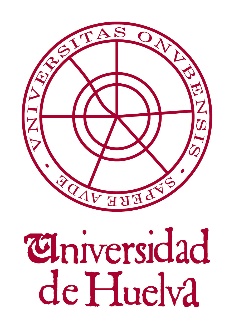 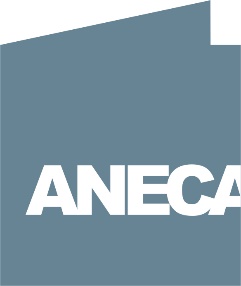 